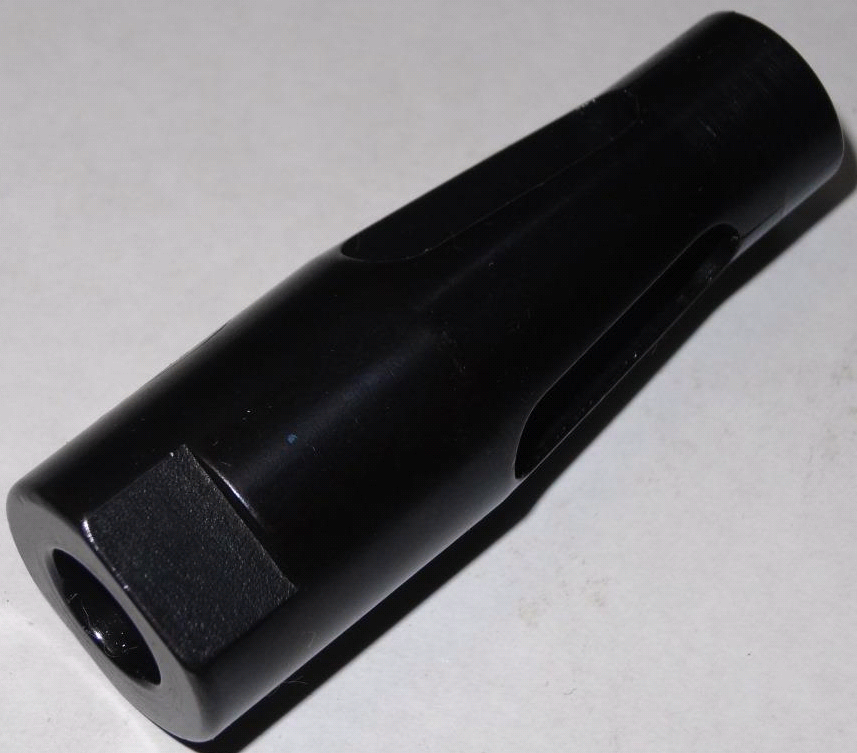 Код из 1САртикулНаименоваие/ Бренд/ПоставщикТехнические характеристикиГабаритыД*Ш*В,ммМасса,грМатериалМесто установки/НазначениеF0036190Цанга толкателя 18.0 мм (круглая) BOSS 542металлДля установки в податчик  BOSS 542 для использования прутка диаметром 18.0 ммF0036190металлДля установки в податчик  BOSS 542 для использования прутка диаметром 18.0 ммF0036190    GIMCOметаллДля установки в податчик  BOSS 542 для использования прутка диаметром 18.0 мм